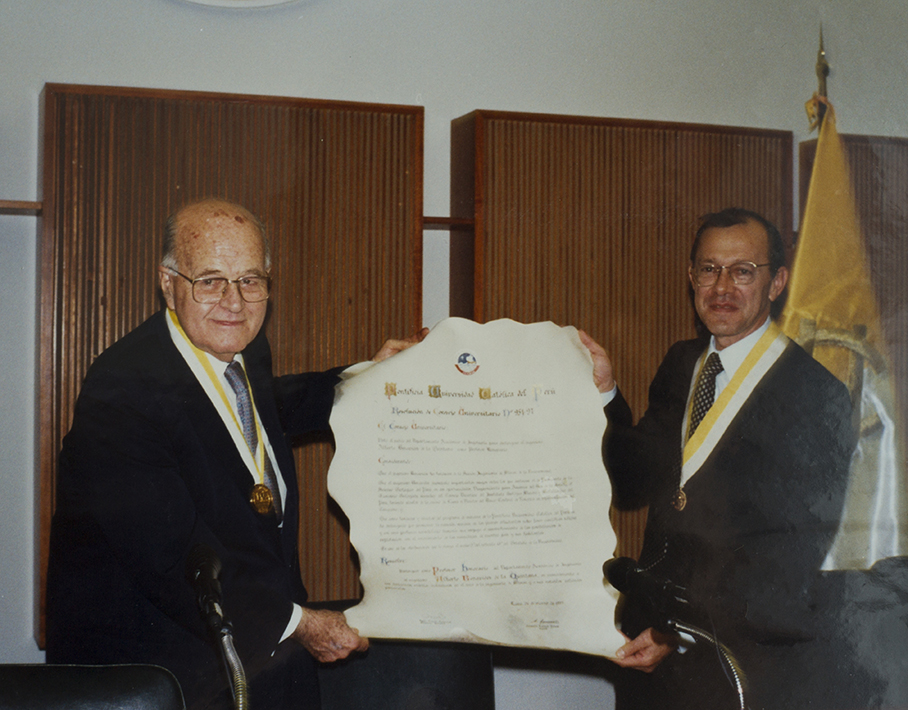 TítuloCeremonia de nombramiento a Alberto Benavides de la Quintana como Profesor Honorario de la PUCPDescripciónDe izquierda a derecha: 1º Alberto Benavides de la Quintana, 2º Salomón Lerner, rector de la universidad Católica. La PUCP nombró al Ing. Alberto Benavides de la Quintana como Profesor Honorario de la PUCP en reconocimiento a su labor como iniciador de la Sección Ingeniería de Minas. El Ing. Benavides de la Quintana, empresario, minero y geólogo, ejerció la coordinación de la especialidad y el dictado de los primeros cursos de Geología en Minas.Fecha1997LugarPandoCiudad, PaísLima, PerúProcedencia Proyecto Recuperación de Memoria Visual Centenario PUCP, Archivo Roque Benavides GanozaCódigo en archivo proc.Código enCentenarioFAMBenavidesG02w.jpgPalabras claveRoque Benavides Ganoza, FAMBenavidesG02w.jpg, Alberto Benavides de la Quintana, Alberto Benavides Ganoza, Ingeniero, Ingeniería, minas, Ingeniero de Minas, profesor, Profesor Honorario, rector, Salomón Lerner Febres, iniciador, coordinador, minero, geólogo, Geología, empresario, 1997, PandoInformación adicionalComentarios destacadosDerechos ReservadosLas fotos de este Banco de Imágenes son de propiedad de las instituciones de procedencia. Es responsabilidad del usuario de este servidor hacer las consultas respectivas para el uso de las mismas.Preparó la ficha. . . el . . .Rogelio Oré, febrero 2016